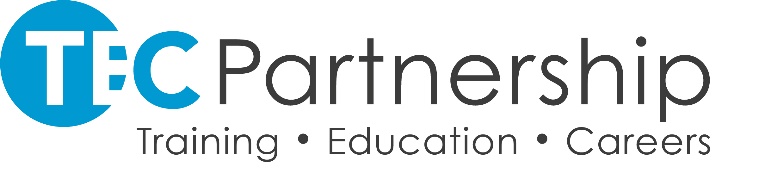 All Forms must be submitted electronically (including signatures) to the HEQIC Secretary via heqa@tecpartnership.ac.uk SECTION B	RATIONALE, MARKET AND DEMANDSECTION C	RESOURCINGSECTION D	STANDARDSFor HE Quality use onlyDate of HEQIC Permission to proceed:	...…………………………………………………………………….HEQIC Approval Minute Reference:	...…………………………………………………………………….NB:	Following approval, in principle, by HEQIC, this information will be passed to HE Quality Office to allow scheduling of formal Approval Event arrangementStage 1 Validation - Strategic Planning Approval (HE05A)Cost CentreCost CentreFacultyFacultyAssociate Principal (or equivalent) who is responsible for developmentAssociate Principal (or equivalent) who is responsible for developmentNames and job titles of team writing programmeNames and job titles of team writing programmeAwarding BodyAwarding Body1Award(s)/Title(s)Award(s)/Title(s)Award(s)/Title(s)Award(s)/Title(s)Award(s)/Title(s)Award(s)/Title(s)Award(s)/Title(s)Award(s)/Title(s)Award(s)/Title(s)Award(s)/Title(s)Award(s)/Title(s)Award(s)/Title(s)Award(s)/Title(s)(a)	Final Award(s)(a)	Final Award(s)(a)	Final Award(s)(b)	Intermediate Named Award(s)(b)	Intermediate Named Award(s)(b)	Intermediate Named Award(s)2Mode of Attendance(please tick relevant option)Mode of Attendance(please tick relevant option)Mode of Attendance(please tick relevant option)Full-time	Part-time	Full-time	Part-time	Full-time	Part-time	Full-time	Part-time	Full-time	Part-time	Full-time	Part-time	Full-time	Part-time	Full-time	Part-time	Full-time	Part-time	Full-time	Part-time	3Method of Delivery(e.g. predominantly face-to-face learning, e-learning, or blended)Method of Delivery(e.g. predominantly face-to-face learning, e-learning, or blended)Method of Delivery(e.g. predominantly face-to-face learning, e-learning, or blended)4Delivery Location(s)Delivery Location(s)Delivery Location(s)6Duration(s)Duration(s)Duration(s)7FHEQ Level(please tick relevant option)FHEQ Level(please tick relevant option)FHEQ Level(please tick relevant option)3	4	4	5	6	6	7	7	8	8	88Proposed Start Date forProposed Start Date forProposed Start Date forProposed Start Date forProposed Start Date forProposed Start Date forProposed Start Date forProposed Start Date forProposed Start Date forProposed Start Date forProposed Start Date forProposed Start Date forMarketing the Award to prospective studentsMarketing the Award to prospective studentsMonth:Month:Year:Recruitment activitiesRecruitment activitiesMonth:Month:Year:Programme ApprovalProgramme ApprovalMonth:Month:Year:Programme CommencementProgramme CommencementMonth:Month:Year:99Will there be any PSRB Accreditation associated with this development?Will there be any PSRB Accreditation associated with this development?Will there be any PSRB Accreditation associated with this development?Will there be any PSRB Accreditation associated with this development?Will there be any PSRB Accreditation associated with this development?Will there be any PSRB Accreditation associated with this development?Will there be any PSRB Accreditation associated with this development?Will there be any PSRB Accreditation associated with this development?Will there be any PSRB Accreditation associated with this development?YESYESNONO(a)	If YES, please list the PSRB(s) from which accreditation will be sought:(a)	If YES, please list the PSRB(s) from which accreditation will be sought:(a)	If YES, please list the PSRB(s) from which accreditation will be sought:(a)	If YES, please list the PSRB(s) from which accreditation will be sought:(a)	If YES, please list the PSRB(s) from which accreditation will be sought:(a)	If YES, please list the PSRB(s) from which accreditation will be sought:(a)	If YES, please list the PSRB(s) from which accreditation will be sought:(a)	If YES, please list the PSRB(s) from which accreditation will be sought:(a)	If YES, please list the PSRB(s) from which accreditation will be sought:(a)	If YES, please list the PSRB(s) from which accreditation will be sought:(a)	If YES, please list the PSRB(s) from which accreditation will be sought:(a)	If YES, please list the PSRB(s) from which accreditation will be sought:(a)	If YES, please list the PSRB(s) from which accreditation will be sought:(b)	Please note the outcome of PSRB liaison/consultation regarding proposals and accreditation process below:(b)	Please note the outcome of PSRB liaison/consultation regarding proposals and accreditation process below:(b)	Please note the outcome of PSRB liaison/consultation regarding proposals and accreditation process below:(b)	Please note the outcome of PSRB liaison/consultation regarding proposals and accreditation process below:(b)	Please note the outcome of PSRB liaison/consultation regarding proposals and accreditation process below:(b)	Please note the outcome of PSRB liaison/consultation regarding proposals and accreditation process below:(b)	Please note the outcome of PSRB liaison/consultation regarding proposals and accreditation process below:(b)	Please note the outcome of PSRB liaison/consultation regarding proposals and accreditation process below:(b)	Please note the outcome of PSRB liaison/consultation regarding proposals and accreditation process below:(b)	Please note the outcome of PSRB liaison/consultation regarding proposals and accreditation process below:(b)	Please note the outcome of PSRB liaison/consultation regarding proposals and accreditation process below:(b)	Please note the outcome of PSRB liaison/consultation regarding proposals and accreditation process below:(b)	Please note the outcome of PSRB liaison/consultation regarding proposals and accreditation process below:(c)	If YES, has a PSRB required specific wording within the title of the award?(c)	If YES, has a PSRB required specific wording within the title of the award?(c)	If YES, has a PSRB required specific wording within the title of the award?(c)	If YES, has a PSRB required specific wording within the title of the award?(c)	If YES, has a PSRB required specific wording within the title of the award?(c)	If YES, has a PSRB required specific wording within the title of the award?(c)	If YES, has a PSRB required specific wording within the title of the award?(c)	If YES, has a PSRB required specific wording within the title of the award?(c)	If YES, has a PSRB required specific wording within the title of the award?YESYESNONOIf so, please attach written evidence to support the requirement.If so, please attach written evidence to support the requirement.If so, please attach written evidence to support the requirement.If so, please attach written evidence to support the requirement.If so, please attach written evidence to support the requirement.If so, please attach written evidence to support the requirement.If so, please attach written evidence to support the requirement.If so, please attach written evidence to support the requirement.If so, please attach written evidence to support the requirement.If so, please attach written evidence to support the requirement.If so, please attach written evidence to support the requirement.If so, please attach written evidence to support the requirement.If so, please attach written evidence to support the requirement.1010Is this award suitable for international students studying in the UK?Is this award suitable for international students studying in the UK?Is this award suitable for international students studying in the UK?Is this award suitable for international students studying in the UK?Is this award suitable for international students studying in the UK?Is this award suitable for international students studying in the UK?Is this award suitable for international students studying in the UK?Is this award suitable for international students studying in the UK?Is this award suitable for international students studying in the UK?YESYESNONO11Academic rationale including the distinctive features of the awardProvide a description of the programme What makes this programme distinctive against other providers?How does it match and compliment current provision?1112References to be used in designing this programmeState the QAA Benchmarks it will align to.1213Partnership Strategic PrioritiesDescribe how this programme meets the strategy1314Identify employer engagement.Provide evidence of consultation with employers.Provide an outline of how employers will be involved in the design and regular review of the programme.1415Labour Market Intelligence Show engagement with Labour Market Intelligence evidencing the job market for graduates16Progression Opportunities For Foundation Degrees this must include the options available for graduates to enrol on a Level 6 programme17Size of Proposed Annual Student Intake for each Mode of Attendance for the first three yearsSize of Proposed Annual Student Intake for each Mode of Attendance for the first three yearsSize of Proposed Annual Student Intake for each Mode of Attendance for the first three yearsSize of Proposed Annual Student Intake for each Mode of Attendance for the first three yearsSize of Proposed Annual Student Intake for each Mode of Attendance for the first three yearsSize of Proposed Annual Student Intake for each Mode of Attendance for the first three yearsYearFTFTPTPTPTYear 1Year 2Year 318Student CohortIdentify internal progression routesIdentify if these students are likely to come from UCAS applicationIdentify if the programme is likely to take students from existing provisionStudent CohortIdentify internal progression routesIdentify if these students are likely to come from UCAS applicationIdentify if the programme is likely to take students from existing provisionStudent CohortIdentify internal progression routesIdentify if these students are likely to come from UCAS applicationIdentify if the programme is likely to take students from existing provisionStudent CohortIdentify internal progression routesIdentify if these students are likely to come from UCAS applicationIdentify if the programme is likely to take students from existing provisionStudent CohortIdentify internal progression routesIdentify if these students are likely to come from UCAS applicationIdentify if the programme is likely to take students from existing provisionStudent CohortIdentify internal progression routesIdentify if these students are likely to come from UCAS applicationIdentify if the programme is likely to take students from existing provision19Number of hours contact delivery required at each level (Normally circa 280)Number of hours contact delivery required at each level (Normally circa 280)Number of hours contact delivery required at each level (Normally circa 280)Number of hours contact delivery required at each level (Normally circa 280)Number of hours contact delivery required at each level (Normally circa 280)Number of hours contact delivery required at each level (Normally circa 280)19Level 4Level 419Level 5Level 519Level 6Level 620Confirmation of Resources to Operate the Award (Non-Staffing, including ICT hardware and software)Confirmation of Resources to Operate the Award (Non-Staffing, including ICT hardware and software)Confirmation of Resources to Operate the Award (Non-Staffing, including ICT hardware and software)Confirmation of Resources to Operate the Award (Non-Staffing, including ICT hardware and software)Confirmation of Resources to Operate the Award (Non-Staffing, including ICT hardware and software)Confirmation of Resources to Operate the Award (Non-Staffing, including ICT hardware and software)i.	Items/resources required to run the proposed award which the proposed site(s) currently have:i.	Items/resources required to run the proposed award which the proposed site(s) currently have:i.	Items/resources required to run the proposed award which the proposed site(s) currently have:i.	Items/resources required to run the proposed award which the proposed site(s) currently have:i.	Items/resources required to run the proposed award which the proposed site(s) currently have:i.	Items/resources required to run the proposed award which the proposed site(s) currently have:ii.	Items/resources to run the proposed award which the proposed site(s) would need to invest in including approximate costs:ii.	Items/resources to run the proposed award which the proposed site(s) would need to invest in including approximate costs:ii.	Items/resources to run the proposed award which the proposed site(s) would need to invest in including approximate costs:ii.	Items/resources to run the proposed award which the proposed site(s) would need to invest in including approximate costs:ii.	Items/resources to run the proposed award which the proposed site(s) would need to invest in including approximate costs:ii.	Items/resources to run the proposed award which the proposed site(s) would need to invest in including approximate costs:All resource requirements must be signed-off between Stage 2 and Stage 3.  Evidence of this must be provided to the Full Approval Panel by the Associate Principal (or equivalent).All resource requirements must be signed-off between Stage 2 and Stage 3.  Evidence of this must be provided to the Full Approval Panel by the Associate Principal (or equivalent).All resource requirements must be signed-off between Stage 2 and Stage 3.  Evidence of this must be provided to the Full Approval Panel by the Associate Principal (or equivalent).All resource requirements must be signed-off between Stage 2 and Stage 3.  Evidence of this must be provided to the Full Approval Panel by the Associate Principal (or equivalent).All resource requirements must be signed-off between Stage 2 and Stage 3.  Evidence of this must be provided to the Full Approval Panel by the Associate Principal (or equivalent).All resource requirements must be signed-off between Stage 2 and Stage 3.  Evidence of this must be provided to the Full Approval Panel by the Associate Principal (or equivalent).21Does the Faculty need additional staff to run this programme?Does the Faculty need additional staff to run this programme?Does the Faculty need additional staff to run this programme?Does the Faculty need additional staff to run this programme?YESNOIf YES, please identify how this will be managed:If YES, please identify how this will be managed:If YES, please identify how this will be managed:If YES, please identify how this will be managed:If YES, please identify how this will be managed:If YES, please identify how this will be managed:22Will the proposed programme be following the academic regulations of one of the following awarding bodies? (delete as required)Will the proposed programme be following the academic regulations of one of the following awarding bodies? (delete as required)Will the proposed programme be following the academic regulations of one of the following awarding bodies? (delete as required)Will the proposed programme be following the academic regulations of one of the following awarding bodies? (delete as required)Will the proposed programme be following the academic regulations of one of the following awarding bodies? (delete as required)Will the proposed programme be following the academic regulations of one of the following awarding bodies? (delete as required)Will the proposed programme be following the academic regulations of one of the following awarding bodies? (delete as required)22TEC PartnershipUniversity of HullUniversity of HuddersfieldUniversity of HuddersfieldPearson EducationPearson EducationOther 22If the answer is ‘Other’ continue to question 23 below, otherwise go to Section EIf the answer is ‘Other’ continue to question 23 below, otherwise go to Section EIf the answer is ‘Other’ continue to question 23 below, otherwise go to Section EIf the answer is ‘Other’ continue to question 23 below, otherwise go to Section EIf the answer is ‘Other’ continue to question 23 below, otherwise go to Section EIf the answer is ‘Other’ continue to question 23 below, otherwise go to Section EIf the answer is ‘Other’ continue to question 23 below, otherwise go to Section E23Please state below which academic regulations the programme will be using.Please state below which academic regulations the programme will be using.Please state below which academic regulations the programme will be using.Please state below which academic regulations the programme will be using.Please state below which academic regulations the programme will be using.Please state below which academic regulations the programme will be using.Please state below which academic regulations the programme will be using.2324Where programmes are using alternative awarding bodies, the mapping document below should be completed to show where existing TECP regulations will be used and where those of the awarding body will be usedWhere programmes are using alternative awarding bodies, the mapping document below should be completed to show where existing TECP regulations will be used and where those of the awarding body will be usedWhere programmes are using alternative awarding bodies, the mapping document below should be completed to show where existing TECP regulations will be used and where those of the awarding body will be usedWhere programmes are using alternative awarding bodies, the mapping document below should be completed to show where existing TECP regulations will be used and where those of the awarding body will be usedWhere programmes are using alternative awarding bodies, the mapping document below should be completed to show where existing TECP regulations will be used and where those of the awarding body will be usedWhere programmes are using alternative awarding bodies, the mapping document below should be completed to show where existing TECP regulations will be used and where those of the awarding body will be usedWhere programmes are using alternative awarding bodies, the mapping document below should be completed to show where existing TECP regulations will be used and where those of the awarding body will be used24Regulation/Code of PracticeRegulation/Code of PracticeRegulation/Code of PracticeYes/NoYes/NoIf no, identify replacement, inc. link:If no, identify replacement, inc. link:24HE02 Consumer ProtectionHE02 Consumer ProtectionHE02 Consumer ProtectionYes/NoYes/No24HE03 Continuous Improvement and Student EngagementHE03 Continuous Improvement and Student EngagementHE03 Continuous Improvement and Student EngagementYes/NoYes/No24HE04 HE Teaching, Research and Scholarship HE04 HE Teaching, Research and Scholarship HE04 HE Teaching, Research and Scholarship Yes/NoYes/No24HE05 Validation and Amendment of ProgrammesHE05 Validation and Amendment of ProgrammesHE05 Validation and Amendment of ProgrammesYes/NoYes/No24HE06 Exam Boards and External ExaminersHE06 Exam Boards and External ExaminersHE06 Exam Boards and External ExaminersYes/NoYes/No24HE07 Admissions and Admissions AppealsHE07 Admissions and Admissions AppealsHE07 Admissions and Admissions AppealsYes/NoYes/No24HE08 Retention and Engagement of Students in StudyHE08 Retention and Engagement of Students in StudyHE08 Retention and Engagement of Students in StudyYes/NoYes/No24HE09 Assessment of StudentsHE09 Assessment of StudentsHE09 Assessment of StudentsYes/NoYes/No24HE10 Mitigating Circumstances and Short ExtensionsHE10 Mitigating Circumstances and Short ExtensionsHE10 Mitigating Circumstances and Short ExtensionsYes/NoYes/No24HE11 Academic MisconductHE11 Academic MisconductHE11 Academic MisconductYes/NoYes/No24HE12 Fitness to StudyHE12 Fitness to StudyHE12 Fitness to StudyYes/NoYes/No24HE13 Fitness to PracticeHE13 Fitness to PracticeHE13 Fitness to PracticeYes/NoYes/No24HE14 Ethical ApprovalHE14 Ethical ApprovalHE14 Ethical ApprovalYes/NoYes/No24HE15 Intellectual Property RightsHE15 Intellectual Property RightsHE15 Intellectual Property RightsYes/NoYes/No24HE16 Academic AppealsHE16 Academic AppealsHE16 Academic AppealsYes/NoYes/No24HE17 Work Based LearningHE17 Work Based LearningHE17 Work Based LearningYes/NoYes/No24HE18 Student Protection PlanHE18 Student Protection PlanHE18 Student Protection PlanYes/NoYes/No24HE19 Access and ParticipationHE19 Access and ParticipationHE19 Access and ParticipationYes/NoYes/No24HE20 ComplaintsHE20 ComplaintsHE20 ComplaintsYes/NoYes/No24HE21 Student Transfers and APLHE21 Student Transfers and APLHE21 Student Transfers and APLYes/NoYes/No24HE22 Student Engagement FrameworkHE22 Student Engagement FrameworkHE22 Student Engagement FrameworkYes/NoYes/NoHE23 Recognised Teacher StatusHE23 Recognised Teacher StatusHE23 Recognised Teacher StatusYes/NoYes/No25Please attach an exemplar programme handbook to the Stage 1 application. This should provide students with details and access to proposed regulations that govern the proposed programme.Please attach an exemplar programme handbook to the Stage 1 application. This should provide students with details and access to proposed regulations that govern the proposed programme.Please attach an exemplar programme handbook to the Stage 1 application. This should provide students with details and access to proposed regulations that govern the proposed programme.Please attach an exemplar programme handbook to the Stage 1 application. This should provide students with details and access to proposed regulations that govern the proposed programme.Please attach an exemplar programme handbook to the Stage 1 application. This should provide students with details and access to proposed regulations that govern the proposed programme.Please attach an exemplar programme handbook to the Stage 1 application. This should provide students with details and access to proposed regulations that govern the proposed programme.Please attach an exemplar programme handbook to the Stage 1 application. This should provide students with details and access to proposed regulations that govern the proposed programme.25SECTION E	CONFIRMATION OF INITIAL SUPPORT FOR THE PROPOSAL